Nomor	: W3-A/       /HM.00/6/2023                             Padang, 6 Juni 2023	 Lamp	: -Hal	:  Kelengkapan Data Fitur Terbaru padaAplikasi SIPP di Lingkungan Peradilan AgamaYth. Ketua Pengadilan AgamaSe-Wilayah Pengadilan Tinggi Agama Padangdi tempatAssalamu’alaikum Wr. Wb.Menindaklanjuti Surat Direktur Jenderal Badan Peradilan Agama Mahkamah Agung RI Nomor: 1749/DjA.3/HM.00/6/2023 Tanggal 13 Juni 2023 perihal sebagaimana pokok surat, dengan adanya Pengembangan Aplikasi SIPP versi   terbaru yang di dalamnya telah dilakukan perbaikan, penambahan, dan optimalisasi pada fitur dan fungsi sebagai register elektronik administrasi perkara, perlu disampaikan hal-hal sebagai berikut :Seluruh Pengadilan Tingkat Pertama wajib  untuk melengkapi data-data sebagai berikut dimulai dari januari tahun 2019 hingga tahun berjalan, yaitu :Identitas anak pada data umum jenis perkara cerai talak  dan cerai gugat.Pencatatan nafkah anak setelah pembacaan putusan pada jenis  perkara  cerai  talak  dan cerai gugat.Alasan dispensasi, identitas calon  pengantin pria  dan wanita pada jenis perkara dispensasi kawin.Alasan pada jenis perkara itsbat nikah.Alasan dan penghasilan pemohon pada jenis perkara izin poligami.Pelaksanaan eksekusi dan identitas anak pada eksekusi anak pada jenis perkara eksekusi.Objek wakaf sesuai undang-undang nomor 41 tahun 2004 pada data umum jenis perkara wakaf.Alasan permohonan asal  usul anak, identitas anak pada jenis perkara asal usul anak.Alasan pengesahan anak dan identitas anak pada jenis  perkara  pengesahan anak.Alasan dan identitas anak pada jenis perkara penguasaan anak. Alasan pada pembatalan perkawinanNama KUA pada perkara cerai dan itsbat nikah.Permohonan pembatalan arbitrase syariah.Khusus untuk pengisian angka 1 point c diatas, pengisian data selambat-lambatnya diselesaikan pada tanggal 28 Juni 2023.	Demikian untuk dilaksanakan, atas perhatiannya diucapkan terima  kasih.WassalamKetua Pengadilan Tinggi Agama Padang,	Dr. Drs. H. Pelmizar, M.H.I.PENGADILAN TINGGI AGAMA PADANG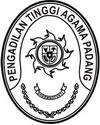 Jl. By Pass Km 24 Anak Air, Batipuh Panjang, Koto TangahTelp.(0751) 7054806 fax (0751) 40537Website: www.pta-padang.go.id Email: admin@pta-padang.go.idPADANG 25171